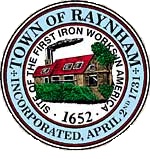 FINANCE COMMITTEE MEETINGWednesday, July 13, 2022 at 6:00 PM Raynham Town HallSullivan Conference RoomAGENDAReview and approve year-end transfers.General business and correspondence.Gilbert L. Alegi, Chairman